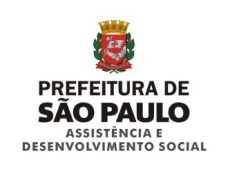 RECIBO DE PROPOSTAS – via OSC proponenteSAS - ___EDITAL nº: 000/SMADS/20XXTIPOLOGIA DO SERVIÇO: XXXXXXXXXXXXXXXXXXXXXOSC: XXXXXXXXXXXXXXXXXXXXXXX						CNPJ: 000.000/0000-00Eu, _____________________________________, RF: __________________________ declaro que recebi nesta data, às _____ horas, um envelope devidamente lacrado, da OSC acima discriminada, para participação do certame do edital supra mencionado.São Paulo, ____ de ___________________ de ___________.__________________________________________________Carimbo e assinatura do recebedor------------------------------------------------------------------------------------------------------------------------------RECIBO DE PROPOSTAS – via SASSAS - ___EDITAL nº: 000/SMADS/20XXTIPOLOGIA DO SERVIÇO: XXXXXXXXXXXXXXXXXXXXXOSC: XXXXXXXXXXXXXXXXXXXXXXX						CNPJ: 000.000/0000-00Eu, _____________________________________, RF: __________________________ declaro que recebi nesta data, às _____ horas, um envelope devidamente lacrado, da OSC acima discriminada, para participação do certame do edital supra mencionado.São Paulo, ____ de ___________________ de ___________.__________________________________________________Carimbo e assinatura do recebedor